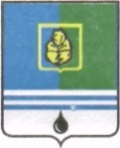 РЕШЕНИЕДУМЫ ГОРОДА КОГАЛЫМАХанты-Мансийского автономного округа - ЮгрыОт «___»_______________20___г.                                                   №_______ О порядке принятия решения о применении к лицам, замещающим муниципальные должности в органах местного самоуправления города Когалыма, мер ответственностиВ соответствии с Федеральными законами от 06.10.2003 №131-ФЗ «Об общих принципах организации местного самоуправления в Российской Федерации», от 25.12.2008 №273-ФЗ «О противодействии коррупции», Законом Ханты-Мансийского автономного округа – Югры от 25.09.2008  №86-оз «О мерах по противодействию коррупции в Ханты-Мансийском автономном округе – Югре», Уставом города Когалыма, Дума города Когалыма РЕШИЛА:1. Утвердить порядок принятия решения о применении к лицам, замещающим муниципальные должности в органах местного самоуправления города Когалыма, мер ответственности согласно приложению к настоящему решению.2. Опубликовать настоящее решение и приложение к нему в газете «Когалымский вестник». Приложение к решению Думыгорода Когалымаот          №Порядокпринятия решения о применении к лицам, замещающим муниципальные должности в органах местного самоуправления города Когалыма, мер ответственности1. Настоящим Порядком принятия решения о применении к лицам, замещающим муниципальные должности в органах местного самоуправления города Когалыма, (далее - лица, замещающие муниципальные должности) мер ответственности (далее - Порядок) определяется порядок принятия решения о применении к лицам, замещающим муниципальные должности, представившим недостоверные или неполные сведения о своих доходах, расходах, об имуществе и обязательствах имущественного характера, а также сведения о доходах, расходах, об имуществе и обязательствах имущественного характера своих супруги (супруга) и несовершеннолетних детей, если искажение этих сведений является несущественным, мер ответственности.2. К лицам, замещающим муниципальные должности, представившим недостоверные или неполные сведения о своих доходах, расходах, об имуществе и обязательствах имущественного характера, а также сведения о доходах, расходах, об имуществе и обязательствах имущественного характера своих супруги (супруга) и несовершеннолетних детей, если искажение этих сведений является несущественным, могут быть применены  меры ответственности, указанные в части 7.3-1 статьи 40 Федерального закона от 06.10.2003 №131-ФЗ «Об общих принципах организации местного самоуправления в Российской Федерации» (далее — меры  юридической ответственности).3. Решение Думы города Когалыма о применении мер юридической ответственности к лицам, замещающим муниципальные должности, принимается не позднее чем через 30 дней со дня появления основания для применения мер юридической ответственности, а если это основание появилось в период между сессиями  Думы города Когалыма - не позднее чем через три месяца со дня появления такого основания.Днем появления основания для применения мер юридической ответственности является день поступления в Думу города Когалыма обращения Губернатора Ханты-Мансийского автономного округа – Югры с заявлением о применении мер юридической ответственности к лицу, замещающему муниципальную должность.4. Предложение с мотивированным обоснованием о применении конкретной меры ответственности к лицу, замещающему муниципальную должность, выносится на рассмотрение Думы города Когалыма рабочей группой, образуемой по решению председателя Думы города Когалыма не позднее 20 дней со дня появления основания для применения мер юридической ответственности.Численный состав рабочей группы не может быть менее 3 депутатов Думы города Когалыма  (далее - депутат). Персональный состав рабочей группы формируется с учетом требований статьи 10 Федерального закона от 25.12.2008 №273-ФЗ «О противодействии коррупции».5. Лицу, замещающему муниципальную должность, в отношении которого на заседании Думы города Когалыма  рассматривается вопрос о применении мер юридической ответственности, предоставляется слово для выступления.6. Решение Думы города Когалыма о применении мер юридической ответственности к лицу, замещающему муниципальную должность, принимается большинством голосов от установленной численности депутатов, тайным голосованием и подписывается председателем Думы города Когалыма.Депутат, в отношении которого рассматривается вопрос о применении мер юридической ответственности, заявляет до начала голосования о самоотводе. Самоотвод удовлетворяется без голосования.          7. В случае принятия решения о применении мер юридической ответственности к председателю Думы города Когалыма данное решение подписывается депутатом, председательствующим на заседании Думы города Когалыма.8. Копия решения о применении мер юридической ответственности к лицу, замещающему муниципальную должность, в течение 5 рабочих дней со дня его принятия вручается лицу, в отношении которого рассматривался вопрос, а также направляется в уполномоченный орган, на который постановлением Губернатора Ханты-Мансийского автономного округа – Югры возложены функции по профилактике коррупционных и иных правонарушений.___________________________проект вносится Думой города КогалымаПредседательГлаваДумы города Когалымагорода Когалыма_____________  А.Ю.Говорищева_____________  Н.Н.Пальчиков